Nom du jeu : Ballon   couloirMatériel : un  ballon   deux    plots   deux   bandesNombre de joueurs : toute  la  classe  partagée  en  deux  équipesBut du jeu : l’équipe qui a gagné est celle qui  a le plus de points.Terrain :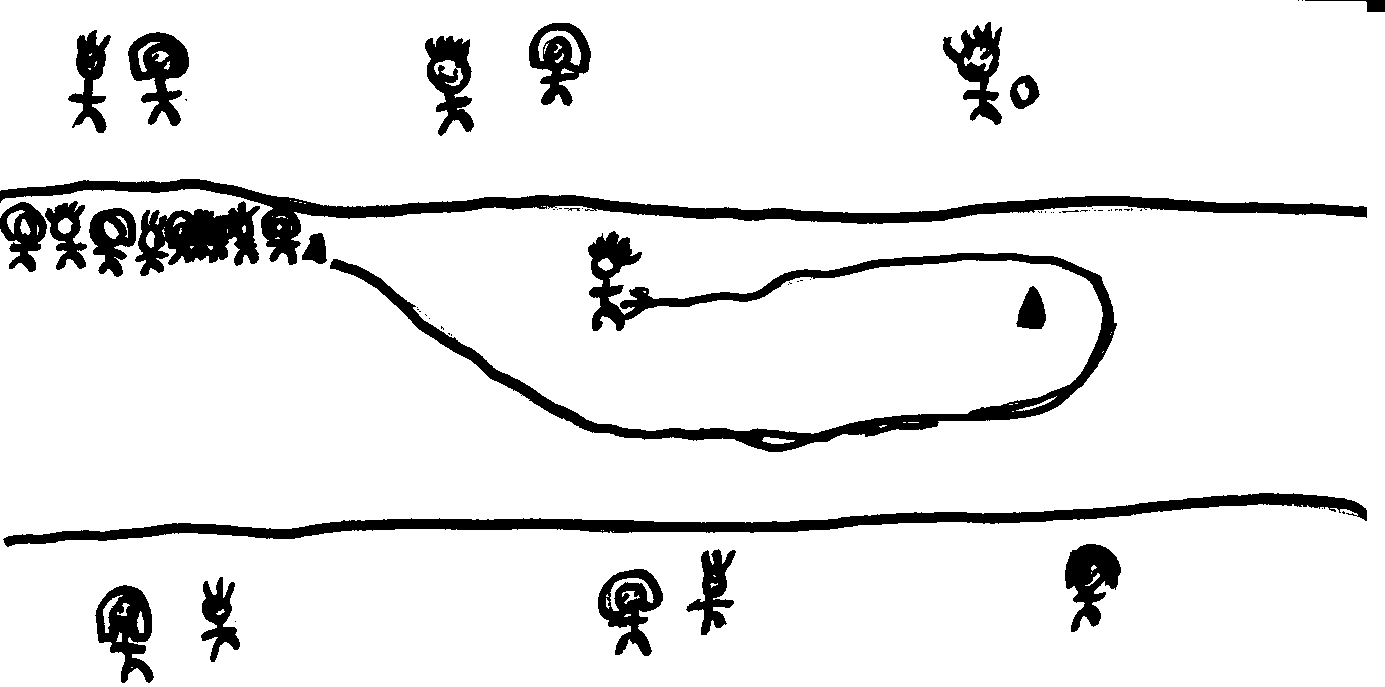 Règles du jeu : Le joueur  lance le ballon devant lui mais pas dans le couloir. Il court jusqu’au plot et revient au départ L’équipe  qui reçoit le ballon doit essayer de toucher  celui qui cour sans entrer dans le couloirVariantes pour le parcours :  haies,slalom, cloche-pied,  ² ballons ,couloir plus long , Variantes  pour   les  attrapeurs : ne pas  bouger avec  le  ballon, faire des passes,  compter Sarah Gabin Emma Léna Mathew    